Приложение к Положениюоб официальном интернет-сайте                                                                                                                муниципального образования                                                                                                 муниципального района «Сосногорск»Электронная заявкана размещение информации на официальном сайте муниципального образования муниципального района «Сосногорск»Прошу разместить в разделе:  Управление жилищно-коммунального хозяйства, сайта  муниципального образования муниципального района «Сосногорск»   следующую  информацию/информацию  согласно приложению к настоящей заявке: приказ Управления жилищно-коммунального хозяйства администрации муниципального района «Сосногорск» от 02.03.2018 № 48 «Об установлении режима посещений муниципальных кладбищ, размещенных на территории городского поселения «Сосногорск»                            Дата размещения информации на сайте -  05.03. 2018                     При необходимости - время размещения     Дата снятия информации с сайта – на неопределенный срок                   При необходимости - время снятия.    E-mail владельца информации ujkx_sosn@mail.ruНачальник отдела юридической и кадровой работы Управления ЖКХ АМО МР «Сосногорск»  - Балодис Светлана Александровна (тел. 5-46-88)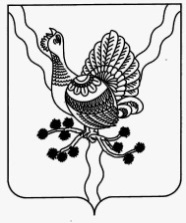 РОССИЙСКАЯ ФЕДЕРАЦИЯРЕСПУБЛИКА КОМИ УПРАВЛЕНИЕ ЖИЛИЩНО - КОММУНАЛЬНОГО ХОЗЯЙСТВААДМИНИСТРАЦИИ МУНИЦИПАЛЬНОГО РАЙОНА «СОСНОГОРСК» «СОСНОГОРСК»МУНИЦИПАЛЬНÖЙ РАЙОНЛÖН АДМИНИСТРАЦИЯСА«ОЛАНIН ДА КОММУНАЛЬНÖЙ ОВМÖСÖН  ВЕСЬКОДЛАНIН»169500, г. Сосногорск, ул. Куратова, 2, Тел/факс: (82149) 50065, 54079ПРИКАЗТШÖКТÖМ «_02_» ____03____2018 г.                                                                             №_ 48  _Об установлении режима посещений муниципальных кладбищ, размещенных на территории городского поселения «Сосногорск»На основании Положения об Управлении жилищно-коммунального хозяйства администрации муниципального района  «Сосногорск», утвержденного решением Совета муниципального района «Сосногорск» от 24.03.2017 № XVI-124, Правил благоустройства муниципального образования городского поселения «Сосногорск», утвержденных решением Совета городского поселения «Сосногорск» от 21.09.2017 № 53ПРИКАЗЫВАЮ:1. Установить для муниципальных кладбищ, расположенных на территории городского поселения «Сосногорск» следующий режим посещения:2. Назначить ответственным лицом за соблюдение установленного режима посещения специализированную службу по вопросам похоронного дела, выбранную по результатам открытого конкурса.  3. Отделу юридической и кадровой работы Управления жилищно-коммунального хозяйства администрации муниципального района «Сосногорск» (С.А. Балодис) обеспечить размещение настоящего приказа на официальном сайте администрации муниципального района «Сосногорск».4. Контроль исполнения настоящего приказа возложить на заместителя начальника управления жилищно-коммунального хозяйства администрации муниципального района «Сосногорск» В.В. Гоголеву.   5. Настоящий приказ вступает в силу со дня его принятия.Период времениВремя открытия для посещенияВремя закрытия для посещенияс мая по октябрь06:0022:00с ноября по апрель06:0018:00Заместитель руководителя администрации - начальник управления жилищно-коммунального хозяйства администрации муниципального района «Сосногорск»           Т.В. Назаренко